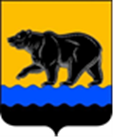 СЧЁТНАЯ ПАЛАТА ГОРОДА НЕФТЕЮГАНСКА16 мкрн., д. 23, помещение № 97, г. Нефтеюганск, Ханты-Мансийский автономный округ - Югра(Тюменская область), 628310, телефон: 20-30-54, факс: 20-30-63 е-mail: sp-ugansk@mail.ru_______________________________________________________________________________________ЗАКЛЮЧЕНИЕ на проект постановления администрации города Нефтеюганска«О внесении изменений в постановление администрации города Нефтеюганска от 10.10.2018 № 151-нп «Об утверждении положения о размерах и условиях оплаты труда работников муниципального казённого учреждения «Управление по обеспечению деятельности органов местного самоуправления города Нефтеюганска»Счётная палата в соответствии с пунктом 7 части 2 статьи 9 Федерального закона от 07.02.2011 № 6-ФЗ «Об общих принципах организации и деятельности контрольно-счётных органов субъектов Российской Федерации и муниципальных образований» проводит экспертизу проектов муниципальных правовых актов в части, касающейся расходных обязательств муниципального образования, экспертизу проектов муниципальных правовых актов, приводящих к изменению доходов местного бюджета.В целях проведения экспертизы представлен проект постановления администрации города Нефтеюганска «О внесении изменений в постановление администрации города Нефтеюганска от 10.10.2018 № 151-нп «Об утверждении положения о размерах и условиях оплаты труда работников муниципального казённого учреждения «Управление по обеспечению деятельности органов местного самоуправления города Нефтеюганска» (далее – Проект).Внесение изменений обусловлено необходимостью приведения его отдельных положений в соответствие с постановлениями Конституционного суда Российской Федерации от 15.06.2023 № 32-П, от 27.06.2023 № 35-П, постановлением администрации города Нефтеюганска от 20.10.2023 № 1366-п «Об увеличении фондов оплаты труда работников муниципальных учреждений города Нефтеюганска».По результатам экспертизы замечания к Проекту отсутствуют.Председатель 						           	          С.А. ГичкинаИсполнитель:инспектор инспекторского отдела № 2Счётной палаты города НефтеюганскаБатаева Лариса Николаевна. Тел. 8 (3463) 20-39-48Исх. от 24.11.2023 № СП-687-3 